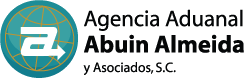 NOMBRE DE SOLICITANTEFECHA DE INGRESOHORA DE INGRESOMOTIVO DE INGRESO FIRMA DE RECEPCIÓNFECHA ENTREGA DE DOCUMENTO A ARCHIVOFIRMA DE ENTREGA A ARCHIVO